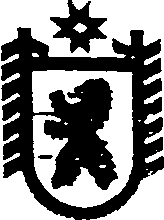 Республика КарелияАДМИНИСТРАЦИЯ СЕГЕЖСКОГО МУНИЦИПАЛЬНОГО РАЙОНАПОСТАНОВЛЕНИЕот  1 апреля   2016  года   №    265СегежаОб утверждении муниципальных заданий для муниципальных бюджетных социальных учреждений Сегежского муниципального района на 2016 годВ соответствии с  приказом Министерства здравоохранения и социального развития Республики Карелия от 21 января 2016 г. № 98 «Об установлении плановых заданий органам местного самоуправления муниципальных районов и городских округов Республики Карелия на осуществление в 2016  г. государственных полномочий Республики  Карелия по социальному обслуживанию отдельных категорий граждан», постановлениями администрации Сегежского муниципального района от 17 мая                         2011 г.  №   675 «Об утверждении Порядка формирования муниципального задания, а также финансового обеспечения выполнения муниципального задания для муниципальных бюджетных и казенных учреждений Сегежского муниципального района»,  от  20 ноября  2015 г.  №  1032 «Об утверждении Перечня муниципальных услуг, оказываемых   муниципальными учреждениями   социального  обслуживания  Сегежского муниципального района» администрация Сегежского муниципального района      п о с т а н о в л я е т:1.  Утвердить прилагаемые муниципальные задания на 2016 год для:1) муниципального бюджетного  учреждения «Центр социального обслуживания граждан и инвалидов»  (приложение № 1);2)   муниципального бюджетного  учреждения «Реабилитационный центр для детей и подростков с ограниченными возможностями» (приложение № 2).2. Руководителям муниципальных учреждений   Сегежского муниципального района, указанных в пункте 1 настоящего постановления:1) в течение 5 дней со дня принятия настоящего постановления  актуализировать сведения о муниципальном задании и его исполнении на сайте Российской Федерации для размещения информации о государственных (муниципальных) учреждениях http://bus.gov.ru/;2) ежеквартально не позднее 15 числа месяца, следующего за отчетным кварталом, и не позднее 30 января 2017 г. предоставлять в финансовое управление Сегежского муниципального района отчеты об исполнении муниципального  задания   по форме,  утвержденной пунктом 8 муниципального задания.3. Финансовому управлению Сегежского муниципального района (Н.Н.Артемьева)  в течение 5 дней со дня получения рассматривать отчеты, указанные в подпункте 2 пункта 2  настоящего постановления,  проводить анализ  фактического исполнения муниципального задания.4. Заместителю главы администрации Сегежского муниципального района по социальным вопросам Е.Н.Антоновой проводить корректировку муниципальных заданий с учетом фактического выполнения установленных показателей.5. Отделу информационных технологий администрации Сегежского муниципального района (Т.А.Слиж) обнародовать настоящее постановление путем размещения официального текста настоящего постановления в информационно-телекоммуникационной сети «Интернет» на официальном сайте администрации Сегежского муниципального района http://home.onego.ru/~segadmin/.             Глава администрации Сегежского муниципального района                                                               И.П.ВекслерРазослать: в дело, Антоновой Е.Н., ФУ, РЦДиПсОВ, ЦСПСиД, ЦСОГиИ.Приложение № 1к постановлению администрации  Сегежского муниципального района от 1 апреля  2016 г.  №   265МУНИЦИПАЛЬНОЕ ЗАДАНИЕдля  муниципального бюджетного учреждения «Центр социального обслуживания граждан и инвалидов»	на 2016 год  РАЗДЕЛ I1. Наименование муниципальной  услуги: предоставление социального обслуживания в форме на дому включая оказание социально-бытовых услуг, социально-медицинских услуг, социально-психологических услуг, социально-педагогических услуг, социально-трудовых услуг, социально-правовых услуг, услуг в целях повышения коммуникативного потенциала получателей социальных услуг, имеющих ограничения жизнедеятельности, в том числе детей-инвалидов, срочных социальных услуг, в том числе детей-инвалидов, срочных социальных услуг   2. Потребители муниципальной услуги: 2.1. Гражданин полностью или частично утративший способность либо возможности осуществлять самообслуживание, самостоятельно передвигаться, обеспечивать основные жизненные потребности в силу заболевания, травмы, возраста или наличия инвалидности; 2.2. Гражданин при наличии в семье инвалида или инвалидов, в том числе ребенка-инвалида или детей-инвалидов, нуждающихся в постоянном постороннем уходе.2.3. Гражданин при наличии ребенка или детей (в том числе находящихся под опекой, попечительством), испытывающих трудности в социальной адаптации.2.4. Гражданин при отсутствии возможности обеспечения ухода (в том числе временного) за инвалидом, ребенком, детьми, а также отсутствие попечения над ними.2.5. Гражданин при наличии внутрисемейного конфликта, в том числе с лицами с наркотической или алкогольной зависимостью, лицами, имеющими пристрастие к азартным играм, лицами, страдающими психическими расстройствами, наличие насилия в семье.2.6. Гражданин при отсутствии определенного места жительства, в том числе у лица, не достигшего возраста двадцати трех лет и завершившего пребывание в организации для детей-сирот и детей, оставшихся без попечения родителей.2.7. Гражданин при отсутствии работы и средств к существованию.2.8. Гражданин при наличии иных обстоятельств, которые ухудшают или способны ухудшить условия его жизнедеятельности.	3.  Показатели, характеризующие объем и (или) качество муниципальной услуги3.1. Объем муниципальной услуги (в натуральных показателях)3.2. Показатели,  характеризующие  качество  муниципальной  услуги	4. Порядок оказания муниципальной услуги	4.1. Нормативные правовые акты, регулирующие порядок оказания муниципальной услуги:Федеральный закон № 442-ФЗ от 28 декабря 2013 г.  «Об основах социального обслуживания граждан в Российской Федерации»;Закон Республики Карелия от 16 декабря 2014г.  №1849-ЗРК «О некоторых вопросах организации социального обслуживания граждан в Республике Карелия»; постановление Правительства Республики Карелия от 18 декабря 2014 г. №393-П «Об утверждении размера платы за предоставление социальных услуг и порядка ее взимания»;постановление Правительства Республики Карелия от 18 декабря 2014 г. №392-П «О Порядке утверждения тарифов на социальные услуги на основании подушевых нормативов финансирования социальных услуг»; постановление Правительства Республики Карелия от 18 декабря 2014г.  № 388-П «Об утверждении Регламента межведомственного взаимодействия органов государственной власти Республики Карелия в связи с реализацией полномочий Республики Карелия в сфере социального обслуживания»; приказ Министерства здравоохранения и социального развития Республики Карелия от 15 декабря 2014 г. № 2276 «Об утверждении порядка предоставления социальных услуг несовершеннолетним гражданам – получателем социальных услуг поставщиками социальных услуг в Республике Карелия»; приказ Министерства здравоохранения и социального развития Республики Карелия от 15 декабря 2014 г. № 2275  «Об утверждении порядка предоставления социальных услуг совершеннолетним гражданам поставщиками социальных услуг в Республике Карелия»;приказ Министерства здравоохранения и социального развития Республики Карелия от 15 декабря 2014 г. № 2274 «О формировании и ведении в Республике Карелия реестра поставщиков социальных услуг и регистра получателей социальных услуг»;постановление администрации Сегежского муниципального района 04 августа  2014 г.   №  958  «О       Плане      мероприятий     («дорожной   карте»)      «Повышение эффективности и качества услуг в сфере социального обслуживания населения  Сегежского  муниципального  района на 2013-2018 годы»;иные  нормативные   правовые акты Российской Федерации, Республики Карелия в сфере социального обслуживания, нормативные правовые акты  органов  местного  самоуправления  Сегежского муниципального района,  Устав   учреждения.  4.2. Порядок информирования потенциальных потребителей муниципальной услуги	5. Основания для досрочного прекращения исполнения муниципального задания:исключение муниципальной услуги из перечня муниципальных услуг;ликвидация  учреждения по решению  Учредителя  или по решению суда.	6. Предельные  цены (тарифы) на оплату муниципальной услуги в случаях, если федеральным законом предусмотрено их оказание на платной основе.	6.1.  Нормативный  правовой акт, устанавливающий цены (тарифы) либо порядок их установления:Постановление администрации Сегежского муниципального района от 28 апреля 2015 г. №442 «О согласовании перечня платных услуг, оказываемых муниципальным бюджетным учреждением «Центр социального обслуживания граждан и инвалидов», и об утверждении прейскуранта цен на платные услуги, оказываемые муниципальным бюджетным учреждением «Центр социального обслуживания граждан и инвалидов».		6.2. Орган, устанавливающий цены (тарифы):   Администрация  Сегежского муниципального района6.3. Перечень платных услуг: 7. Порядок контроля  за исполнением муниципального задания8. Требования к отчетности об исполнении муниципального задания8.1. Объем муниципальной услуги (в натуральных показателях) 8.2. Сроки представления отчетов об исполнении муниципального задания:   	квартальный  -  до 15 числа  месяца, следующего за отчетным кварталом;   	годовой  - до 30 января 2017 г.8.3. Иные требования к отчетности об исполнении муниципального задания. Отчёты предоставляются Учредителю в печатном и электронном виде.9. Иная информация,  необходимая  для исполнения  (контроля за исполнением) муниципального задания: не предусмотрено.РАЗДЕЛ II1. Наименование муниципальной  услуги: предоставление социального обслуживания в стационарной форме включая оказание социально-бытовых услуг, социально-медицинских услуг, социально-психологических услуг, социально-педагогических услуг, социально-трудовых услуг, социально-правовых услуг, услуг в целях повышения коммуникативного потенциала получателей социальных услуг, имеющих ограничения жизнедеятельности,b в том числе детей-инвалидов/2. Потребители муниципальной услуги: 2.1.  Гражданин при наличии иных обстоятельств, которые ухудшают или способны ухудшить условия его жизнедеятельности.2.2.  Гражданин при отсутствии работы и средств к существованию.2.3.  Гражданин при отсутствии определенного места жительства, в том числе у лица, не достигшего возраста двадцати трех лет и завершившего пребывание в организации для детей-сирот и детей, оставшихся без попечения родителей.2.4.  Гражданин при наличии внутрисемейного конфликта, в том числе с лицами с наркотической или алкогольной зависимостью, лицами, имеющими пристрастие к азартным играм, лицами, страдающими психическими расстройствами, наличие насилия в семье.2.5.  Гражданин при отсутствии возможности обеспечения ухода (в том числе временного) за инвалидом, ребенком, детьми, а также отсутствие попечения над ними.2.6.  Гражданин при наличии ребенка или детей (в том числе находящихся под опекой, попечительством), испытывающих трудности в социальной адаптации.2.7.  Гражданин при наличии в семье инвалида или инвалидов, в том числе ребенка-инвалида или детей-инвалидов, нуждающихся в постоянном постороннем уходе.2.8.  Гражданин полностью или частично утративший способность либо возможности осуществлять самообслуживание, самостоятельно передвигаться, обеспечивать основные жизненные потребности в силу заболевания, травмы, возраста или наличия инвалидности.	3.  Показатели, характеризующие объем и (или) качество муниципальной услуги3.1. Объем муниципальной услуги (в натуральных показателях)      3.2. Показатели,  характеризующие  качество  муниципальной  услуги         4. Порядок оказания муниципальной услуги	4.1. Нормативные правовые акты, регулирующие порядок оказания муниципальной услуги:Федеральный закон № 442-ФЗ от 28 декабря 2013 г.  «Об основах социального обслуживания граждан в Российской Федерации»;Закон Республики Карелия от 16 декабря 2014г.  №1849-ЗРК «О некоторых вопросах организации социального обслуживания граждан в Республике Карелия»; постановление Правительства Республики Карелия от 18 декабря 2014 г. №393-П «Об утверждении размера платы за предоставление социальных услуг и порядка ее взимания»;постановление Правительства Республики Карелия от 18 декабря 2014 г. №392-П «О Порядке утверждения тарифов на социальные услуги на основании подушевых нормативов финансирования социальных услуг»; постановление Правительства Республики Карелия от 18 декабря 2014г.  № 388-П «Об утверждении Регламента межведомственного взаимодействия органов государственной власти Республики Карелия в связи с реализацией полномочий Республики Карелия в сфере социального обслуживания»; приказ Министерства здравоохранения и социального развития Республики Карелия от 15 декабря 2014 г. № 2276 «Об утверждении порядка предоставления социальных услуг несовершеннолетним гражданам – получателем социальных услуг поставщиками социальных услуг в Республике Карелия»; приказ Министерства здравоохранения и социального развития Республики Карелия от 15 декабря 2014 г. № 2275  «Об утверждении порядка предоставления социальных услуг совершеннолетним гражданам поставщиками социальных услуг в Республике Карелия»;приказ Министерства здравоохранения и социального развития Республики Карелия от 15 декабря 2014 г. № 2274 «О формировании и ведении в Республике Карелия реестра поставщиков социальных услуг и регистра получателей социальных услуг»;постановление администрации Сегежского муниципального района 04 августа  2014 г.   №  958  «О       Плане      мероприятий     («дорожной   карте»)      «Повышение эффективности и качества услуг в сфере социального обслуживания населения  Сегежского  муниципального  района на 2013-2018 годы»;иные  нормативные   правовые акты Российской Федерации, Республики Карелия в сфере социального обслуживания, нормативные правовые акты  органов  местного  самоуправления  Сегежского муниципального района,  Устав   учреждения.  4.2. Порядок информирования потенциальных потребителей муниципальной услуги	5. Основания для досрочного прекращения исполнения муниципального задания:исключение муниципальной услуги из перечня муниципальных услуг;ликвидация  учреждения по решению  Учредителя  или по решению суда.	6. Предельные  цены (тарифы) на оплату муниципальной услуги в случаях, если федеральным законом предусмотрено их оказание на платной основе.	6.1.  Нормативный  правовой акт, устанавливающий цены (тарифы) либо порядок их установления:Постановление администрации Сегежского муниципального района от 28 апреля 2015 г.  №442 «О согласовании перечня платных услуг, оказываемых муниципальным бюджетным учреждением «Центр социального обслуживания граждан и инвалидов», и об утверждении прейскуранта цен на платные услуги, оказываемые муниципальным бюджетным учреждением «Центр социального обслуживания граждан и инвалидов».		6.2. Орган, устанавливающий цены (тарифы)      Администрация  Сегежского муниципального района6.3. Прейскурант цен на платные   услуги:            7. Порядок контроля за исполнением муниципального задания8. Требования к отчетности об исполнении муниципального задания8.1. Объем муниципальной услуги (в натуральных показателях) 8.2. Сроки представления отчетов об исполнении муниципального задания:   	квартальный  -  до 15 числа  месяца, следующего за отчетным кварталом;   	годовой  - до 30 января 2017 г.8.3. Иные требования к отчетности об исполнении муниципального задания Отчёты предоставляются Учредителю в печатном и электронном виде9. Иная информация,  необходимая  для исполнения  (контроля за исполнением) муниципального задания: не предусмотрено.Приложение № 2к постановлению администрацииСегежского муниципального районаот  1  апреля  2016 г.  №   265МУНИЦИПАЛЬНОЕ ЗАДАНИЕдля  муниципального бюджетного учреждения «Реабилитационный центр для детей и подростков с ограниченными возможностями»на 2016 год  РАЗДЕЛ  I1. Наименование муниципальной услуги: предоставление социального обслуживания в форме на дому включая оказание социально-бытовых услуг, социально-медицинских услуг, социально-психологических услуг, социально-педагогических услуг, социально-трудовых услуг, социально-правовых услуг, услуг в целях повышения коммуникативного потенциала получателей социальных услуг, имеющих ограничения жизнедеятельности, в том числе детей-инвалидов, срочных социальных услуг.  2. Потребители муниципальной услуги: 2.1. Гражданин полностью или частично утративший способность либо возможности осуществлять самообслуживание, самостоятельно передвигаться, обеспечивать основные жизненные потребности в силу заболевания, травмы, возраста или наличия инвалидности.2.2. Гражданин при наличии в семье инвалида или инвалидов, в том числе ребенка-инвалида или детей-инвалидов, нуждающихся в постоянном постороннем уходе.2.3. Гражданин при наличии ребенка или детей (в том числе находящихся под опекой, попечительством), испытывающих трудности в социальной адаптации.2.4. Гражданин при отсутствии возможности обеспечения ухода (в том числе временного) за инвалидом, ребенком, детьми, а также отсутствие попечения над ними.2.5. Гражданин при наличии иных обстоятельств, которые ухудшают или способны ухудшить условия его жизнедеятельности. 3.  Показатели, характеризующие объем   и (или) качество муниципальной услуги3.1. Объем муниципальной услуги (в натуральных показателях)3.2. Показатели,  характеризующие  качество  муниципальной  услуги	4. Порядок оказания муниципальной услуги4.1. Нормативные правовые акты, регулирующие порядок оказания муниципальной услуги:Федеральный закон №442-ФЗ от 28 декабря 2013 г.  «Об основах социального обслуживания граждан в Российской Федерации»; Федеральный закон Российской Федерации от 24 июля 1998 г.  № 124-ФЗ «Об основных гарантиях прав ребенка в Российской Федерации»;Закон Республики Карелия от 16 декабря 2014 г.  № 1849-ЗРК «О некоторых вопросах организации социального обслуживания граждан в Республике Карелия»; постановление Правительства Республики Карелия от 18 декабря 2014 г.  № 393-П «Об утверждении размера платы за предоставление социальных услуг и порядка ее взимания»; постановление Правительства Республики Карелия от 18 декабря 2014 г. № 392-П «О Порядке утверждения тарифов на социальные услуги на основании подушевых нормативов финансирования социальных услуг;постановление Правительства Республики Карелия от 18 декабря 2014г.  № 388-П «Об утверждении Регламента межведомственного взаимодействия органов государственной власти Республики Карелия в связи с реализацией полномочий Республики Карелия в сфере социального обслуживания»; приказ Министерства здравоохранения и социального развития Республики Карелия от 15 декабря 2014 г. № 2276 «Об утверждении порядка предоставления социальных услуг несовершеннолетним гражданам – получателем социальных услуг поставщиками социальных услуг в Республике Карелия»; приказ Министерства здравоохранения и социального развития Республики Карелия от 15 декабря 2014 г. № 2275  «Об утверждении порядка предоставления социальных услуг совершеннолетним гражданам поставщиками социальных услуг в Республике Карелия»;приказ Министерства здравоохранения и социального развития Республики Карелия от 15 декабря 2014 г. № 2274 «О формировании и ведении в Республике Карелия реестра поставщиков социальных услуг и регистра получателей социальных услуг»;постановление администрации Сегежского муниципального района 04 августа  2014 г.   №  958  «О       Плане      мероприятий     («дорожной   карте»)      «Повышение эффективности и качества услуг в сфере социального обслуживания населения  Сегежского  муниципального  района на 2013-2018 годы»;иные  нормативные   правовые акты Российской Федерации, Республики Карелия в сфере социального обслуживания, нормативные правовые акты  органов  местного  самоуправления  Сегежского муниципального района,  Устав   учреждения.  	4.2. Порядок информирования потенциальных потребителей муниципальной услуги5. Основания для досрочного прекращения исполнения муниципального задания:исключение муниципальной услуги из перечня муниципальных услуг;ликвидация  учреждения по решению  Учредителя  или по решению суда6. Предельные  цены (тарифы) на оплату муниципальной услуги в случаях, если федеральным законом предусмотрено их оказание на платной основе	6.1.  Нормативный  правовой акт, устанавливающий цены (тарифы) либо порядок их установления:Постановление администрации Сегежского муниципального района от 28 апреля 2015 г. № 443 «О согласовании перечня платных услуг, оказываемых муниципальным бюджетным учреждением «Реабилитационный центр для детей и подростков с ограниченными возможностями», и об утверждении прейскуранта цен на платные услуги, оказываемые   муниципальным бюджетным учреждением «Реабилитационный центр для детей и подростков с ограниченными возможностями».6.2. Значения предельных цен (тарифов)7. Порядок контроля  за исполнением муниципального задания8. Требования к отчетности об исполнении муниципального задания8.1. Форма отчета об исполнении муниципального задания8.2. Сроки представления отчетов об исполнении муниципального задания:   	квартальный  -  до 15 числа  месяца, следующего за отчетным кварталом;   	годовой  - до 30 января 2017 8.3. Иные требования к отчетности об исполнении муниципального задания Отчёты предоставляются Учредителю в печатном и электронном виде9. Иная информация,  необходимая  для исполнения  (контроля за исполнением) муниципального задания: не предусмотрено.РАЗДЕЛ II1. Наименование муниципальной услуги: предоставление социального обслуживания в полустационарной форме включая оказание социально-бытовых услуг, социально-медицинских услуг, социально-психологических услуг, социально-педагогических услуг, социально-трудовых услуг, социально-правовых услуг, услуг в целях повышения коммуникативного потенциала получателей социальных услуг, имеющих ограничения жизнедеятельности, в том числе детей-инвалидов, срочных социальных услуг/2. Потребители муниципальной услуги:  2.1. Гражданин при наличии иных обстоятельств, которые ухудшают или способны ухудшить условия его жизнедеятельности. 2.2. Гражданин при отсутствии возможности обеспечения ухода (в том числе временного) за инвалидом, ребенком, детьми, а также отсутствие попечения над ними.2.3. Гражданин при наличии ребенка или детей (в том числе находящихся под опекой, попечительством), испытывающих трудности в социальной адаптации.2.4. Гражданин при наличии в семье инвалида или инвалидов, в том числе ребенка-инвалида или детей-инвалидов, нуждающихся в постоянном постороннем уходе.2.5. Гражданин полностью или частично утративший способность либо возможности осуществлять самообслуживание, самостоятельно передвигаться, обеспечивать основные жизненные потребности в силу заболевания, травмы, возраста или наличия инвалидности. 3.  Показатели, характеризующие объем   и (или) качество муниципальной услуги3.1. Объем муниципальной услуги (в натуральных показателях)3.2. Показатели,  характеризующие  качество  муниципальной  услуги4. Порядок оказания муниципальной услуги4.1. Нормативные правовые акты, регулирующие порядок оказания муниципальной услуги:Федеральный закон №442-ФЗ от 28 декабря 2013 г.  «Об основах социального обслуживания граждан в Российской Федерации»; Федеральный закон Российской Федерации от 24 июля 1998 г.  № 124-ФЗ «Об основных гарантиях прав ребенка в Российской Федерации»;Закон Республики Карелия от 16 декабря 2014 г.  № 1849-ЗРК «О некоторых вопросах организации социального обслуживания граждан в Республике Карелия»; постановление Правительства Республики Карелия от 18 декабря 2014 г.  № 393-П «Об утверждении размера платы за предоставление социальных услуг и порядка ее взимания»; постановление Правительства Республики Карелия от 18 декабря 2014 г. № 392-П «О Порядке утверждения тарифов на социальные услуги на основании подушевых нормативов финансирования социальных услуг;постановление Правительства Республики Карелия от 18 декабря 2014г.  № 388-П «Об утверждении Регламента межведомственного взаимодействия органов государственной власти Республики Карелия в связи с реализацией полномочий Республики Карелия в сфере социального обслуживания»; приказ Министерства здравоохранения и социального развития Республики Карелия от 15 декабря 2014 г. № 2276 «Об утверждении порядка предоставления социальных услуг несовершеннолетним гражданам – получателем социальных услуг поставщиками социальных услуг в Республике Карелия»; приказ Министерства здравоохранения и социального развития Республики Карелия от 15 декабря 2014 г. № 2275  «Об утверждении порядка предоставления социальных услуг совершеннолетним гражданам поставщиками социальных услуг в Республике Карелия»;приказ Министерства здравоохранения и социального развития Республики Карелия от 15 декабря 2014 г. № 2274 «О формировании и ведении в Республике Карелия реестра поставщиков социальных услуг и регистра получателей социальных услуг»;постановление администрации Сегежского муниципального района 04 августа  2014 г.   №  958  «О       Плане      мероприятий     («дорожной   карте»)      «Повышение эффективности и качества услуг в сфере социального обслуживания населения  Сегежского  муниципального  района на 2013-2018 годы»;иные  нормативные   правовые акты Российской Федерации, Республики Карелия в сфере социального обслуживания, нормативные правовые акты  органов  местного  самоуправления  Сегежского муниципального района,  Устав   учреждения.  		4.2. Порядок информирования потенциальных потребителей муниципальной услуги5. Основания для досрочного прекращения исполнения муниципального задания:исключение муниципальной услуги из перечня муниципальных услуг;ликвидация  учреждения по решению  Учредителя  или по решению суда6. Предельные  цены (тарифы) на оплату муниципальной услуги в случаях, если федеральным законом предусмотрено их оказание на платной основе	6.1.  Нормативный  правовой акт, устанавливающий цены (тарифы) либо порядок их установления:Постановление администрации Сегежского муниципального района от 28 апреля 2015 г. № 443 «О согласовании перечня платных услуг, оказываемых муниципальным бюджетным учреждением «Реабилитационный центр для детей и подростков с ограниченными возможностями», и об утверждении прейскуранта цен на платные услуги, оказываемые   муниципальным бюджетным учреждением «Реабилитационный центр для детей и подростков с ограниченными возможностями».6.2. Значения предельных цен (тарифов):7. Порядок контроля  за исполнением муниципального задания8. Требования к отчетности об исполнении муниципального задания8.1. Форма отчета об исполнении муниципального задания8.2. Сроки представления отчетов об исполнении муниципального задания:   	квартальный  -  до 15 числа  месяца, следующего за отчетным кварталом;   	годовой  - до 30 января 2017 г.8.3. Иные требования к отчетности об исполнении муниципального задания Отчёты предоставляются Учредителю в печатном и электронном виде9. Иная информация,  необходимая  для исполнения  (контроля за исполнением) муниципального задания: не предусмотрено._________________________________Наимено-  
вание     
показателяЕдиница
измере-
нияЗначения показателей объема        
муниципальной услугиЗначения показателей объема        
муниципальной услугиЗначения показателей объема        
муниципальной услугиЗначения показателей объема        
муниципальной услугиЗначения показателей объема        
муниципальной услугиИсточник  
информации 
о значении 
показателяНаимено-  
вание     
показателяЕдиница
измере-
нияотчетный
финан-  
совый   
год2015 г.текущий
финан- 
совый  
год          2016г.очередной
финан-   
совый    
год 2017 г.1-й год
плано- 
вого   
периода2018 г.2-й год
плано- 
вого   
периода2019 г.Источник  
информации 
о значении 
показателя1. Осуществление социального обслуживания на дому граждан пожилого возраста и инвалидов          человек286270ХХХучетные документы МБУ «Центр социального обслуживания граждан и инвалидов» (далее – учреждение)2. Осуществление нестационарного социального обслуживания (срочные социальные услуги)    человек401250ХХХучетные документы учрежденияНаиме- 
нование
показа-
теляЕди- 
ница 
изме-
ренияФормула
расчетаЗначения показателей качества      
муниципальной услугиЗначения показателей качества      
муниципальной услугиЗначения показателей качества      
муниципальной услугиЗначения показателей качества      
муниципальной услугиЗначения показателей качества      
муниципальной услугиИсточник 
информации
о значении
показателя
(исходные 
данные  
для ее  
расчета)Наиме- 
нование
показа-
теляЕди- 
ница 
изме-
ренияФормула
расчетаотчетный
финан  
совый   
год2015 г.текущий
финан- 
совый  
год2016 гочеред-
ной    
финан- 
совый  
год    2017г1-й год
плано- 
вого   
периода2018 г.2-й год
плано- 
вого   
периода2019 г.Источник 
информации
о значении
показателя
(исходные 
данные  
для ее  
расчета) Доля получателей социальных услуг, получающих социальные услуги от общего числа получателей социальных услуг, находящихся на социальном обслуживании в организации процентОч*100/ Очп, где Оч- общ.число получ. Соц.услуг, получающих соц.услугу, Очп – общ.число получателей соц.услуг, находящихся на соц. Обслуж. в организации98100ХХХучетные документы учреждения  Удовлетворенность получателей социальных услуг в оказанных социальных услугах  процент Кдет./Кнорма* 100, где Кдет – кол.удовл-ых пол.соц.услуг в оказанных соц.услугах, Кнорма - общее кол-во получ.соц.услуг, находящихся на соц.обслуживании в организации9798ХХХучетные документы учреждения Укомплектование организации специалистами, оказывающими социальные услуги   процент Кштат../Кспец.* 100, где Кштат. - количество штатных единиц, Кспец. - фактическое количество специалистов9799ХХХучетные документы учреждения Повышение качества социальных услуг и эффективности их оказания (определяется исходя из мероприятий, направленных на совершенствование деятельности организации при предоставлении социального обслуживания)мероприятие общее число1114ХХХучетные документы учрежденияСпособ информированияСостав размещаемой информацииЧастота обновления информацииРазмещение информации на официальных сайтах органов местного самоуправления Сегежского муниципального районаНовости, информация о проводимых мероприятиях, информация о работе учрежденияПо мере поступления информации, но не реже одного раза в кварталСайт учреждения   в  информационно-телекоммуникационной сети «Интернет»Полная информация о работе учреждения    По мере поступления новой информацииИнформационные стенды у входа в учреждение и во входной группе структурных подразделений учреждения и прочие виды наружной рекламыИнформация о предоставляемых услугах, о предстоящих мероприятияхПо мере поступления новой информации, но не реже одного раза в месяцРазмещение информации в местных и республиканских СМИ (в т.ч. электронных)Информация о работе учреждения, о проведенных мероприятияхВ соответствии с периодичностью выхода изданий и приоритетом мероприятий, но не менее 1 публикации в квартал№ п/пНаименование услуги1.Услуги, предоставляемые гражданам, получателям социальных услуг в стационарной форме1.1Социальные - бытовые1.1.1Обеспечение площадью жилых помещений в соответствии с утвержденными нормативами1.1.2Обеспечение питанием в соответствии с утвержденными нормативами1.1.31.1.4Обеспечение мягким инвентарем в соответствии с утвержденными нормативами1.1.31.1.4Стирка и ремонт мягкого инвентаря, выданного в организации социального обслуживания1.1.5Предоставление в пользование мебели1.1.6Уборка жилых помещений1.1.7Обеспечение за счет получателя социальных услуг книгами, журналами, газетами, настольными играми1.1.8Предоставление гигиенических услуг получателям социальных услуг, не способным по состоянию здоровья самостоятельно осуществлять за собой уход1.1.9Отправка за счет средств получателя социальных услуг почтовой корреспонденции1.1.10Помощь в приеме пищи (кормление)1.1.11Перевозка в пределах Республики Карелия в организации для лечения, в государственные учреждения медико – социальной экспертизы для освидетельствования (переосвидетельствование), в организации, занимающиеся изготовлением протезно – ортопедических изделий, если по состоянию здоровья получателям социальных услуг противопоказано пользование общественным транспортом1.2Социально - медицинские1.2.1Выполнение процедур, связанных с организацией ухода, наблюдением за состоянием здоровья получателей социальных услуг (измерение температуры тела,  артериального давления, контроль за приёмом лекарственных препаратов и другое)1.2.2Оказание содействия в проведение оздоровительных мероприятий1.2.3Систематическое наблюдение за получателем социальных услуг в целях отклонений в состоянии здоровья1.2.4Проведение мероприятий, направленных на формирование здорового образа жизни1.2.5Проведение занятий по адаптивной физической культуре1.2.6Консультирование по социально – медицинским вопросам (поддержание и сохранение здоровья получателей социальных услуг, проведение оздоровительных мероприятий)1.2.7Приобретение в соответствии с назначением врача (фельдшера) по льготным рецептам и (или) за счет средств получателя и доставка лекарственных препаратов1.3Социально – психологические:1.3.1Психологическая помощь и поддержка, включая диагностику и консультирование1.4Социально - педагогические1.4.1Формирование позитивных интересов (в том числе в сфере досуга)1.4.2Организация досуга (праздники, экскурсии и другие мероприятия)1.5Социально - правовые1.5.1Оказание помощи в оформлении и восстановлении утраченных документов получателя социальных услуг1.5.2Оказание помощи в получении юридических услуг( в том числе бесплатно)1.5.3Оказание помощи в защите прав и законных интересов получателей социальных услуг1.6Услуги в целях повышения коммуникативного потенциала получателей социальных услуг, имеющих ограничения жизнедеятельности1.6.1Обучение инвалидов пользованию средствами ухода и техническими средствами реабилитации1.6.2Проведение социально – реабилитационных мероприятий в сфере социального обслуживания1.6.3Обучение навыкам самообслуживания, поведения в быту и общественных местах2Услуги, предоставляемые гражданам, получателям социальных услуг на дому2.12.1.1Покупка за счет средств получателя социальных услуг и доставка на дом продуктов питания, промышленных товаров первой необходимости, средств санитарии и гигиены, средств ухода, книг, газет, журналов2.1.2Помощь в приготовлении пищи2.1.3Помощь в приеме пищи (кормление)2.1.4Предоставление гигиенических услуг получателям социальных услуг, не способным по состоянию здоровья самостоятельно осуществлять за собой уход2.1.5Оплата за счет средств получателя социальных услуг жилищно – коммунальных услуг и услуг связи2.1.6Сдача за счет средств получателя социальных услуг вещей в стирку, химчистку, ремонт, обратная их доставка2.1.7Покупка за счет средств получателя социальных услуг топлива, топка печей, обеспечение водой (в жилых помещениях без центрального отопления и (или) водоснабжения)2.1.8Уборка жилых помещений2.1.9Отправка за счет средств получателя социальных услуг почтовой корреспонденции2.2Социально - медицинские2.2.1Выполнение процедур, связанных с организацией ухода, наблюдением за состоянием здоровья получателей социальных услуг (измерение температуры тела, артериального давления, контроль за приемом лекарственных препаратов, вызовов врача)2.2.2Систематическое наблюдение за получателем социальных услуг в целях выявлений отклонений в состоянии здоровья2.2.3Приобретение в соответствии с назначением врача (фельдшера) по льготным рецептам и (или) за счет средств получателя и доставка лекарственных препаратов2.3Социально - психологические2.3.1Психологическая помощь и поддержка, включая диагностику и консультирование, в том числе гражданам, осуществляющим уход на дому за тяжелобольными получателями социальных услуг2.4Социально - педагогические2.4.1Обучение лиц, осуществляющих уход, практическим навыкам общего ухода за тяжелобольными получателями социальных услуг, получателями социальных услуг, имеющими ограничения жизнедеятельности, в том числе детьми - инвалидами2.5Социально - правовые2.5.1Оказание помощи в оформлении и восстановлении утраченных документов получателей социальных услуг2.5.2Оказание помощи в получении юридических услуг (в том числе бесплатно)2.5.3Оказание помощи в защите прав и законных интересов получателей социальных услуг2.6Услуги в целях повышения коммуникативного потенциала получателей социальных услуг, имеющих ограничения жизнедеятельности, в ом числе детей - инвалидов2.6.1Проведение социально – реабилитационных мероприятий в сфере социального обслуживания 2.6.2Обучение пользованию средствами ухода и техническими средствами реабилитации2.6.3Обучение навыками самообслуживания, поведения в быту и общественных местахФормы контроляПериодичностьОрган местного самоуправления или уполномоченные ими органы, осуществляющие контроль  за оказанием услуги1 Внутренний.               Месячный, квартальный, годовойДиректор   учреждения2.Внешний              Квартальный, годовойАдминистрация  Сегежского муниципального районаНаименование     
показателяЕдиница
измере-
нияЗначение,   
утвержденное в
муниципальном 
задании на  
отчетный   
периодФактическое
значение за
отчетный  
периодХарактеристика 
причин     
отклонения от 
запланированных
значенийИсточник  
информации 
о     
фактическом
значении  
показателяКоличество граждан, обслуженных  на дому человекучетные документы учрежденияКоличество граждан, получивших срочные социальные услугичеловекучетные документы учрежденияНаимено-  
вание     
показателяЕдиница
измере-
нияЗначения показателей объема        
муниципальной услугиЗначения показателей объема        
муниципальной услугиЗначения показателей объема        
муниципальной услугиЗначения показателей объема        
муниципальной услугиЗначения показателей объема        
муниципальной услугиИсточник  
информации 
о значении 
показателяНаимено-  
вание     
показателяЕдиница
измере-
нияотчетный
финан-  
совый   
год2015 г.текущий
финан- 
совый  
год          2016г.очередной
финан-   
совый    
год 2017 г.1-й год
плано- 
вого   
периода2018 г.2-й год
плано- 
вого   
периода2019 г.Источник  
информации 
о значении 
показателяОсуществление стационарного социального обслуживания граждан пожилого возраста и инвалидов   человек3535ХХХучетные документы МБУ «Центр социального обслуживания граждан и инвалидов» (далее – учреждение)Наиме- 
нование
показа-
теляЕди- 
ница 
изме-
ренияФормула
расчетаЗначения показателей качества      
муниципальной услугиЗначения показателей качества      
муниципальной услугиЗначения показателей качества      
муниципальной услугиЗначения показателей качества      
муниципальной услугиЗначения показателей качества      
муниципальной услугиИсточник 
информации
о значении
показателя
(исходные 
данные  
для ее  
расчета)Наиме- 
нование
показа-
теляЕди- 
ница 
изме-
ренияФормула
расчетаотчетный
финан  
совый   
год2015 г.текущий
финан- 
совый  
год2016 гочеред-
ной    
финан- 
совый  
год    2017г1-й год
плано- 
вого   
периода2018 г.2-й год
плано- 
вого   
периода2019 г.Источник 
информации
о значении
показателя
(исходные 
данные  
для ее  
расчета)  Доля получателей социальных услуг, получающих социальные услуги от общего числа получателей социальных услуг, находящихся на социальном обслуживании в организациипроцентОч*100/ Очп, где Оч- общ.число получ. Соц.услуг, получающих соц.услугу, Очп – общ.число получателей соц.услуг, находящихся на соц. Обслуж. в организации 8 7ХХХучетные документы учреждения  Количество нарушений санитарного законодательства в отчетном году, выявленных при проведении проверокединицаобщее число00ХХХучетные документы учреждения Удовлетворенность получателей социальных услуг в оказанных социальных услугахпроцент Кдет./Кнорма* 100, где Кдет – кол.удовл-ых пол.соц.услуг в оказанных соц.услугах, Кнорма - общее кол-во получ.соц.услуг, находящихся на соц.обслуживании в организации67ХХХучетные документы учреждения Укомплектование организации специалистами, оказывающими социальные услугипроцент Кштат../Кспец.* 100, где Кштат. - количество штатных единиц, Кспец. - фактическое количество специалистов99100ХХХучетные документы учрежденияДоступность получения социальных услуг в организации (возможность сопровождения получателя социальных услуг при передвижении по территории учреждения социального обслуживания, а также при пользовании услугами; возможность для самостоятельного передвижения по территории учреждения социального обслуживания, входа, выхода и перемещения внутри такой организации (в том числе для передвижения в креслах-колясках), для отдыха в сидячем положении, а также доступное размещение оборудования и носителей информации; дублирование текстовых сообщений голосовыми сообщениями, оснащение учреждения социального обслуживания знаками, выполненными рельефно-точечным шрифтом Брайля, ознакомление с их помощью с надписями, знаками и иной текстовой и графической информацией на территории учреждения; дублирование голосовой информации текстовой информацией, надписями и (или) световыми сигналами, информирование о предоставляемых социальных услугах с использованием русского жестового языка (сурдоперевода); оказание иных видов посторонней помощи  процент Дп../Оп.* 100, где Дп. - число получателей соц.услуг для которых созданы условия, обесп.доступ получателя соц.услуг; Оп. - общее число получателей соц.услуг, находящихся на соц.обсл. в организации1818ХХХучетные документы учрежденияСпособ информированияСостав размещаемой информацииЧастота обновления информацииРазмещение информации на официальных сайтах органов местного самоуправления Сегежского муниципального районаНовости, информация о проводимых мероприятиях, информация о работе учрежденияПо мере поступления информации, но не реже одного раза в кварталСайт учреждения   в  информационно-телекоммуникационной сети «Интернет»Полная информация о работе учреждения    По мере поступления новой информацииИнформационные стенды у входа в учреждение и во входной группе структурных подразделений учреждения и прочие виды наружной рекламыИнформация о предоставляемых услугах, о предстоящих мероприятияхПо мере поступления новой информации, но не реже одного раза в месяцРазмещение информации в местных и республиканских СМИ (в т.ч. электронных)Информация о работе учреждения, о проведенных мероприятияхВ соответствии с периодичностью выхода изданий и приоритетом мероприятий, но не менее 1 публикации в квартал№п/пНаименование услугиТариф руб/услуга1Услуги, предоставляемые гражданам, получателям социальных услуг стационарной форме1.1 Социально - бытовые1.1.1Обеспечение жилой площадью в соответствии с утвержденными нормативами18,851.2.1Обеспечение питанием в соответствии с утвержденными нормативами65,501.1.3Обеспечение мягким инвентарем в соответствии с утвержденными нормативами18,81.1.4Стирка и ремонт мягкого инвентаря, выданного в организации социального обслуживания41,931.1.5Предоставление в пользовании мебели5,741.1.6Уборка жилых помещений27,131.1.7Обеспечение за счет получателя социальных услуг книгами, журналами, газетами, настольными играми42,991.1.8Предоставление гигиенических  услуг получателям социальных услуг, не способным по состоянию здоровья самостоятельно осуществлять  за собой уход24,461.1.9Отправка за счет средств получателя социальных услуг почтовой корреспонденции48,021.1.10Помощь в приеме пищи (кормление)28,631.1.11Перевозка в пределах Республики Карелия в организации для лечения, в государственные учреждения медико – социальной экспертизы для освидетельствования (переосвидетельствования), в организации, занимающиеся изготовлением протезно – ортопедических изделий, если по состоянию здоровья получателям социальных услуг противопоказано пользование общественным транспортом414,791.2Социально - медицинские1.2.1Выполнение процедур, связанных с организацией ухода, наблюдение за состоянием здоровья получателей социальных услуг (измерение температуры тела, артериального давления, контроль за приемом лекарственных препаратов и другое)12,861.2.2Оказание содействие в проведении оздоровительных мероприятий12,861.2.3Систематическое наблюдение за получателем социальных услуг в целях выявления отклонений в состоянии здоровья45,961.2.4Проведение мероприятий, направленных на формирование здорового образа жизни49,971.2.5Проведение занятий по адаптивной физической культуре126,351.2.6Консультирование по медико – социальным вопросам (поддержание и сохранение здоровья получателей социальных услуг, проведение оздоровительных мероприятий)49,051.2.7Приобретение в соответствии с назначением врача (фельдшера) по льготным рецептам и (или) за счёт средств получателя и доставка лекарственных препаратов58,561.3Социально - психологические1.3.1Психологическая помощь и поддержка, включая диагностику и консультирование101,741.4Социально - педагогические1.4.1Формирование позитивных интересов ( в том числе в сфере досуга)117,591.4.2Организация досуга (праздники, экскурсии и другие культурные мероприятия)119,421.5Социально - правовые1.5.1 Оказание е помощи в оформлении и восстановлении утраченных документов получателей социальных услуг126,351.5.2Оказание помощи в получении юридических услуг (в том числе бесплатно)62,381.5.3Оказание помощи в защите прав и законных интересов получателей социальных услуг114,831.6Услуги в целях повышения коммуникативного потенциала получателей социальных услуг, имеющих ограничения жизнедеятельности1.6.1Обучение инвалидов пользованию средствами ухода и техническими средствами реабилитации77,371.6.2Проведение социально – реабилитационных мероприятий в сфере социального обслуживания100,311.6.3Обучение навыкам самообслуживания, поведения в быту и общественных местах100,312Услуги, предоставляемые гражданам, получателям социальных услуг на дому2.1Социально - бытовые2.1.1Покупка за счет средств получателя социальных услуг и доставка на дом продуктов питания, промышленных товаров первой необходимости, средств санитарии и гигиены, средств ухода, книг, газет, журналов126,472.1.2Помощь в приготовлении пищи72,652.1.3Помощь в приеме пищи (кормление)90,562.1.4Предоставление гигиенических услуг получателям социальных услуг не способным состоянию здоровья самостоятельно осуществлять ь за собой уход92,612.1.5Оплата за счет средств получателя социальных услуг жилищно –коммунальных услуг и услуг связи78,022.1.6Сдача за счет средств получателя социальных услуг вещей в стирку, химчистку, ремонт, обратная их доставка65,022.1.7Покупка за счет средств получателя социальных услуг топлива, топка печей, обеспечение водой (в жилых помещениях без центрального отопления и (или) водоснабжения114,982.1.8Уборка жилых помещений75,242.1.9Отправка за счет средств получателя социальных услуг почтовой корреспонденции46,812.2Социально - медицинские2.2.1Выполнение процедур, связанных с организацией ухода, наблюдением за состоянием здоровья получателей социальных услуг (измерение температуры тела, артериального давления, контроль за приемом лекарственных препаратов, вызовов врача)72,502.2.2Систематическое наблюдение за получателем социальных услуг в целях выявления отклонений в состоянии здоровья54,492.2.3Приобретение в соответствии с назначением врача (фельдшера) по льготным рецептам и (или) за счет средств получателя и доставка лекарственных препаратов109,682.3Социально - психологические2.3.1Психологическая помощь и поддержка, включая диагностику и консультирование, в том числе гражданам, осуществляющим уход на дому за тяжелобольными получателями социальных услуг112,372.4Социально - педагогические2.4.1Обучение лиц, осуществляющих уход, практическим навыкам общего ухода за тяжелобольными получателями социальных услуг, получателями социальных услуг, имеющими ограничения жизнедеятельности, в том числе детьми - инвалидам92,902.5Социально - правовые2.5.1Оказание помощи в оформлении и восстановлении утраченных документов получателей социальных услуг175,842.5.2Оказание помощи в получении юридических услуг (в том числе бесплатно)34,042.5.3Оказание помощи в защите прав и законных интересов получателей социальных услуг141,052.6Услуги в целях повышения коммуникативного потенциала получателей социальных услуг, имеющих ограничения жизнедеятельности, в том числе детей - инвалидов2.6.1Проведение социально – реабилитационных мероприятий в сфере социального обслуживания200,542.6.2Обучение пользованию средствами ухода и техническими средствами реабилитации83,642.6.3Обучение навыками самообслуживания, поведения в быту и общественных местах126,96Формы контроляПериодичностьОрган местного самоуправления или уполномоченные ими органы, осуществляющие контроль  за оказанием услуги1 Внутренний.               Месячный, квартальный, годовойДиректор   учреждения2.Внешний              Квартальный, годовойАдминистрация  Сегежского муниципального районаНаименование     
показателяЕдиница
измере-
нияЗначение,   
утвержденное в
муниципальном 
задании на  
отчетный   
периодФактическое
значение за
отчетный  
периодХарактеристика 
причин     
отклонения от 
запланированных
значенийИсточник  
информации 
о     
фактическом
значении  
показателяКоличество граждан, обслуженных  стационарночеловекучетные документы учрежденияНаимено-  
вание     
показателяЕдиница
измере-
нияЗначения показателей объема        
муниципальной услугиЗначения показателей объема        
муниципальной услугиЗначения показателей объема        
муниципальной услугиЗначения показателей объема        
муниципальной услугиЗначения показателей объема        
муниципальной услугиИсточник  
информации 
о значении 
показателяНаимено-  
вание     
показателяЕдиница
измере-
нияотчетный
финан-  
совый   
год2015  г.текущий
финан- 
совый  
год2016 г.очередной
финан-   
совый    
год 2017 г.1-й год
плано- 
вого   
периода2018 г.2-й год
плано- 
вого   
периода2019 г.Источник  
информации 
о значении 
показателя Осуществление обслуживания     на дому человек79ХХХучетные документы МБУ «Реабилитационный центр для детей и подростков с ограниченными возможностями» (далее – учреждение)Наиме- 
нование
показа-
теляЕди- 
ница 
изме-
ренияФормула
расчетаЗначения показателей качества      
муниципальной услугиЗначения показателей качества      
муниципальной услугиЗначения показателей качества      
муниципальной услугиЗначения показателей качества      
муниципальной услугиЗначения показателей качества      
муниципальной услугиИсточник 
информации
о значении
показателя
(исходные 
данные  
для ее  
расчета)Наиме- 
нование
показа-
теляЕди- 
ница 
изме-
ренияФормула
расчетаотчетный
финан  
совый   
год2015 г.текущий
финан- 
совый  
год2016 гочеред-
ной    
финан- 
совый  
год    2017г1-й год
плано- 
вого   
периода2018 г.2-й год
плано- 
вого   
периода2019 г.Источник 
информации
о значении
показателя
(исходные 
данные  
для ее  
расчета) Доля получателей социальных услуг, получающих социальные услуги от общего числа получателей социальных услуг, находящихся на социальном обслуживании в организации  процентОч*100/ Очп, где Оч- общ.число получ. Соц.услуг, получающих соц.услугу, Очп – общ.число получателей соц.услуг, находящихся на соц. Обслуж. в организации120%90%ХХХучетные документы учреждения  Удовлетворенность получателей социальных услуг в оказанных социальных услугах   процент Кдет./Кнорма* 100, где Кдет – кол.удовл-ых пол.соц.услуг в оказанных соц.услугах, Кнорма - общее кол-во получ.соц.услуг, находящихся на соц.обслуживании в организации100%100%ХХХучетные документы учреждения Укомплектование организации специалистами, оказывающими социальные услуги    процент Кштат../Кспец.* 100, где Кштат. - количество штатных единиц, Кспец. - фактическое количество специалистов100%100%ХХХучетные документы учреждения Повышение качества социальных услуг и эффективности их оказания (определяется исходя из мероприятий, направленных на совершенствование деятельности организации при предоставлении социального обслуживания_ мероприятие общее число  34ХХХучетные документы учрежденияСпособ информированияСостав размещаемой информацииЧастота обновления информацииНа информационных стендах в помещениях учреждения, в средствах массовой информации, в сети "Интернет", в том числе на официальном сайте учреждения1.О дате государственной регистрации, об учредителе, о месте нахождения, режиме, графике работы, контактных телефонах и об адресах электронной почты;.2. О структуре и об органах управления организации социального обслуживания 3. О наличии предписаний органов, осуществляющих государственный контроль в сфере социального обслуживания, и отчетов об исполнении указанных предписаний. 4. О форме социального обслуживания, видах социальных услуг, порядке и об условиях их предоставления, о тарифах на социальные услуги.5. О руководителе, его заместителях, о персональном составе работников (с указанием с их согласия уровня образования, квалификации и опыта работы). 6. О материально-техническом обеспечении предоставления социальных услуг (наличие оборудованных помещений для предоставления социальных услуг, в том числе библиотек, объектов спорта, наличие средств обучения и воспитания, условия питания и обеспечение охраны здоровья получателей социальных услуг, доступ к информационным системам в сфере социального обслуживания и сети "Интернет").В течение десяти рабочих дней со дня их создания, получения или внесения в них соответствующих измененийНаименование услугиНаименование услугиНаименование услугиЦена (тариф), единица измерения2.Услуги, предоставляемые  гражданам, получателям социальных услуг на дому 2.1. Социально-бытовые2.1.1.Обеспечение кратковременного присмотра за детьми - инвалидами216,89216,89216,892.2.Социально-медицинские2.1.1.Систематическое наблюдение за получателем социальных услуг в целях выявления отклонений в состоянии здоровья..54,4954,4954,492.3.Социально-психологичсеские2.3.1.Психологическая помощь и поддержка, включая диагностику и консультирование, в том числе гражданам, осуществляющим уход на дому за тяжелобольными получателями социальных услуг112,37112,37112,372.4.Социально- педагогические92,9092,9092,902.4.1.Обучение лиц, осуществляющих уход, практически навыкам  общего ухода за тяжелобольными    получателями социальных услуг, получателями социальных услуг, имеющими ограничения жизнедеятельности, в том числе детьми-инвалидами.2.4.2.Организация помощи родителям и иным законным представителям детей-инвалидов, воспитываемых дома, в обучении таких детей навыкам самообслуживания, общения и контроля, направленных на развитие личности.105,92105,92105,922.5.Социально-правовые2.5.1.Оказание помощи в оформлении и восстановлении утраченных документов получателей социальных услуг175,84175,84175,842.5.2.Оказание помощи в получении юридических услуг ( в том числе бесплатно)34,0434,0434,042.6.Услуги в целях  повышения коммуникативного потенциала получателей  социальных услуг,  имеющих ограничение жизнедеятельности, в том числе детей-инвалидов.2.6.1.Проведение социально-реабилитационных мероприятий в сфере социального обслуживания200,54200,54200,542.6.2.Обучение пользованию  средствами  и техничесикми средствами реабилитации83,6483,6483,642.6.3.Обучение навыкам самообслуживания, поведения в быту и общественных местах.126,96.126,96.126,96.Формы контроляПериодичностьОрган местного самоуправления или уполномоченные ими органы, осуществляющие контроль  за оказанием услуги1 Внутренний.               Месячный, квартальный, годовойДиректор     учреждения2.Внешний              Квартальный, годовойАдминистрация  Сегежского муниципального районаНаимено-  
вание     
показателяЕдиница
измере-
нияЗначение,   
утвержденное в
муниципальном 
задании на  
отчетный   
периодФактическое
значение за
отчетный  
периодХарактеристика 
причин     
отклонения от 
запланированных
значенийИсточник  
информации 
о     
фактическом
значении  
показателяКоличество обслуженных на дому Человек Наимено-  
вание     
показателяЕдиница
измере-
нияЗначения показателей объема        
муниципальной услугиЗначения показателей объема        
муниципальной услугиЗначения показателей объема        
муниципальной услугиЗначения показателей объема        
муниципальной услугиЗначения показателей объема        
муниципальной услугиИсточник  
информации 
о значении 
показателяНаимено-  
вание     
показателяЕдиница
измере-
нияотчетный
финан-  
совый   
год2015  г.текущий
финан- 
совый  
год2016 г.очередной
финан-   
совый    
год 2017 г.1-й год
плано- 
вого   
периода2018 г.2-й год
плано- 
вого   
периода2019 г.Источник  
информации 
о значении 
показателя1. Осуществление полустационарного обслуживания        несовершеннолетних гражданчеловек2226ХХХучетные документы учреждения2. Осуществление полустационарного обслуживания        совершеннолетних гражданчеловек-26ХХХучетные документы учреждения3. Осуществление нестационарного социального обслуживания (срочные социальные услуги)человек6355ХХХучетные документы учреждения4. Осуществление  обслуживания          детей  со сложной структурой нарушениячеловек33ХХХучетные документы учрежденияНаиме- 
нование
показа-
теляЕди- 
ница 
изме-
ренияФормула
расчетаЗначения показателей качества      
муниципальной услугиЗначения показателей качества      
муниципальной услугиЗначения показателей качества      
муниципальной услугиЗначения показателей качества      
муниципальной услугиЗначения показателей качества      
муниципальной услугиИсточник 
информации
о значении
показателя
(исходные 
данные  
для ее  
расчета)Наиме- 
нование
показа-
теляЕди- 
ница 
изме-
ренияФормула
расчетаотчетный
финан  
совый   
год2015 г.текущий
финан- 
совый  
год2016 гочеред-
ной    
финан- 
совый  
год    2017г1-й год
плано- 
вого   
периода2018 г.2-й год
плано- 
вого   
периода2019 г.Источник 
информации
о значении
показателя
(исходные 
данные  
для ее  
расчета)    Доля получателей социальных услуг, получающих социальные услуги от общего числа получателей социальных услуг, находящихся на социальном обслуживании в организациипроцентОч*100/ Очп, где Оч- общ.число получ. Соц.услуг, получающих соц.услугу, Очп – общ.число получателей соц.услуг, находящихся на соц. Обслуж. в организации61%80%ХХХучетные документы учреждения  Количество нарушений санитарного законодательства в отчетном году, выявленных при проведении проверокединицаобщее число00ХХХучетные документы учрежденияУдовлетворенность получателей социальных услуг в оказанных социальных услугахпроцент Кдет./Кнорма* 100, где Кдет – кол.удовл-ых пол.соц.услуг в оказанных соц.услугах, Кнорма - общее кол-во получ.соц.услуг, находящихся на соц.обслуживании в организации73%90%ХХХучетные документы учреждения Укомплектование организации специалистами, оказывающими социальные услугипроцент Кштат../Кспец.* 100, где Кштат. - количество штатных единиц, Кспец. - фактическое количество специалистов96%96%ХХХучетные документы учрежденияПовышение качества социальных услуг и эффективности их оказания (определяется исходя из мероприятий, направленных на совершенствование деятельности организации при предоставлении социального обслуживания)мероприятие общее число34ХХХучетные документы учрежденияДоступность получения социальных услуг в организации (возможность сопровождения получателя социальных услуг при передвижении по территории учреждения социального обслуживания, а также при пользовании услугами; возможность для самостоятельного передвижения по территории учреждения социального обслуживания, входа, выхода и перемещения внутри такой организации (в том числе для передвижения в креслах-колясках), для отдыха в сидячем положении, а также доступное размещение оборудования и носителей информации; дублирование текстовых сообщений голосовыми сообщениями, оснащение учреждения социального обслуживания знаками, выполненными рельефно-точечным шрифтом Брайля, ознакомление с их помощью с надписями, знаками и иной текстовой и графической информацией на территории учреждения; дублирование голосовой информации текстовой информацией, надписями и (или) световыми сигналами, информирование о предоставляемых социальных услугах с использованием русского жестового языка (сурдоперевода); оказание иных видов посторонней помощипроцентДп../Оп.* 100, где Дп. - число получателей соц.услуг для которых созданы условия, обесп.доступ получателя соц.услуг; Оп. - общее число получателей соц.услуг, находящихся на соц.обсл. в организации50%50%ХХХучетные документы учрежденияСпособ информированияСостав размещаемой информацииЧастота обновления информацииНа информационных стендах в помещениях учреждения, в средствах массовой информации, в сети "Интернет", в том числе на официальном сайте учреждения1.О дате государственной регистрации, об учредителе, о месте нахождения, режиме, графике работы, контактных телефонах и об адресах электронной почты;.2. О структуре и об органах управления организации социального обслуживания 3. О наличии предписаний органов, осуществляющих государственный контроль в сфере социального обслуживания, и отчетов об исполнении указанных предписаний. 4. О форме социального обслуживания, видах социальных услуг, порядке и об условиях их предоставления, о тарифах на социальные услуги.5. О руководителе, его заместителях, о персональном составе работников (с указанием с их согласия уровня образования, квалификации и опыта работы). 6. О материально-техническом обеспечении предоставления социальных услуг (наличие оборудованных помещений для предоставления социальных услуг, в том числе библиотек, объектов спорта, наличие средств обучения и воспитания, условия питания и обеспечение охраны здоровья получателей социальных услуг, доступ к информационным системам в сфере социального обслуживания и сети "Интернет").В течение десяти рабочих дней со дня их создания, получения или внесения в них соответствующих измененийНаименование услугиНаименование услугиЦена (тариф), единица измеренияЦена (тариф), единица измерения1Услуги, предоставляемые  гражданам, получателям социальных услуг в полустационарной форме Услуги, предоставляемые  гражданам, получателям социальных услуг в полустационарной форме 1.1 Социально-бытовые Социально-бытовые 1.1.1Обеспечение площадью  жилых помещений  в соответствии с утвержденными  нормативамиОбеспечение площадью  жилых помещений  в соответствии с утвержденными  нормативами12,5212,52 1.1.2Обеспечение питанием  в соответствии с утвержденными  нормативамиОбеспечение питанием  в соответствии с утвержденными  нормативами154,92154,92 1.1.3Предоставление в пользование мебелиПредоставление в пользование мебели5,745,74 1.1.4Обеспечение мягким инвентарем в соответствии с утвержденными нормативамиОбеспечение мягким инвентарем в соответствии с утвержденными нормативами38,0038,00 1.1.5Стирка и ремонт мягкого инвентаря, выданного в организации социального обслуживанияСтирка и ремонт мягкого инвентаря, выданного в организации социального обслуживания43,1343,13 1.1.6Уборка жилых помещенийУборка жилых помещений17,6017,601.2.Социально-медицинскиеСоциально-медицинские 1.2.1Оказание содействия в проведении оздоровительных мероприятийОказание содействия в проведении оздоровительных мероприятий54,6454,64 1.2.2     Проведение мероприятий, направленных  на формирование здорового образа жизни.Проведение мероприятий, направленных  на формирование здорового образа жизни.76,0976,091.3Социально- психологическиеСоциально- психологические1.3.1.Психологическая помощь и поддержка, включая диагностику и консультированиеПсихологическая помощь и поддержка, включая диагностику и консультирование142,70142,701.3.2.Социально- педагогический патронажСоциально- педагогический патронаж118,92118,921.4.Социально- педагогическиеСоциально- педагогические1.4.1.Обучение лиц, осуществляющих уход, практическим навыкам  общего ухода за тяжелобольными получателями социальных услуг, получателями социальных услуг, имеющими ограничения жизнедеятельности.Обучение лиц, осуществляющих уход, практическим навыкам  общего ухода за тяжелобольными получателями социальных услуг, получателями социальных услуг, имеющими ограничения жизнедеятельности.136,77136,771.4.2.Формирование позитивных интересов ( в том числе в сфере досуга)Формирование позитивных интересов ( в том числе в сфере досуга)25,6825,681.4.3.Организация досуга ( праздники, экскурсии и другие культурные мероприятия)Организация досуга ( праздники, экскурсии и другие культурные мероприятия)72,5072,501.5.Социально- трудовыеСоциально- трудовые1.5.1.Проведение мероприятий по использованию трудовых возможностей и обучению доступным профессиональным  навыкамПроведение мероприятий по использованию трудовых возможностей и обучению доступным профессиональным  навыкам18,9018,901.5.2.Организация помощи в получении образования, в том числе профессионального образования, инвалидами в соответствии с их способностямиОрганизация помощи в получении образования, в том числе профессионального образования, инвалидами в соответствии с их способностями21,4021,401.6. Социально- правовыеСоциально- правовые1.6.1.Оказание помощи в оформлении и восстановлении утраченных документов получателей социальных услугОказание помощи в оформлении и восстановлении утраченных документов получателей социальных услуг145,47145,471.6.2.Оказание помощи в получении юридических услуг ( в том числе бесплатно)Оказание помощи в получении юридических услуг ( в том числе бесплатно)77,0277,021.6.3.Оказание помощи в защите прав и законных интересов   получателей социальных услугОказание помощи в защите прав и законных интересов   получателей социальных услуг102,71102,711.7.Услуги в целях  повышения коммуникативного потенциала получателей  социальных услуг, имеющих ограничение жизнедеятельности.Услуги в целях  повышения коммуникативного потенциала получателей  социальных услуг, имеющих ограничение жизнедеятельности.1.7.1Обучение инвалидов пользованию средствами ухода и  и техническими средствами реабилитации.Обучение инвалидов пользованию средствами ухода и  и техническими средствами реабилитации.85,6285,621.7.2.Проведение социально-реабилитационых мероприятий в сфере социального обслуживания.Проведение социально-реабилитационых мероприятий в сфере социального обслуживания.73,7473,741.7.3.Обучение навыкам самообслуживания , поведения в быту и общественных местах.Обучение навыкам самообслуживания , поведения в быту и общественных местах.107,03107,03Формы контроляПериодичностьОрган местного самоуправления или уполномоченные ими органы, осуществляющие контроль  за оказанием услуги1 Внутренний            Месячный, квартальный, годовойДиректор     учреждения2.Внешний              Квартальный, годовойАдминистрация  Сегежского муниципального районаНаимено-  
вание     
показателяЕдиница
измере-
нияЗначение,   
утвержденное в
муниципальном 
задании на  
отчетный   
периодФактическое
значение за
отчетный  
периодХарактеристика 
причин     
отклонения от 
запланированных
значенийИсточник  
информации 
о     
фактическом
значении  
показателяКоличество несовершеннолетних граждан, получивших   социальные услуги в форме   полустационарного обслуживания         человекучетные документы учрежденияКоличество совершеннолетних граждан, получивших   социальные услуги в форме   полустационарного обслуживания         Количество граждан, получивших срочные социальные услугичеловекучетные документы учрежденияКоличество обслуженных          детей со сложной структурой нарушениячеловекучетные документы учреждения